Реквізити навчальної дисципліниПрограма навчальної дисципліниОпис навчальної дисципліни, її мета, предмет вивчання та результати навчанняНавчальна дисципліна «Психофізіологія у фізичній терапії» є галуззю знань, що пов’язує закономірності та феномени психології і фізіології та вивчає психофізіологічні механізми життєдіяльності, розвитку, поведінки, навчання та праці людини.  Мета дисципліни: підготовка фахівців, які володіють теоретичними знаннями про фізіологічні та нейрофізіологічні механізми психофізіологічних функцій людини; отримання знань про стан та закономірності функціонування і розвитку психіки та нейрофізіологічних процесів мозку; оволодіння новітніми методами в галузі психофізіологічних досліджень з метою оцінки прогнозу стану людини та вибору оптимальних програм та методів реабілітації; ознайомлення з психологічними аспектами реабілітації та вміння використовувати отримані знання в практичній діяльності з метою формулювання рекомендацій відносно професійного і психічного здоров’я, здійснення професійного відбору, психофізіологічної підготовки та реабілітації.Загальні компетентності1. ЗК 1 Здатність до розуміння предметної області та розуміння професійної діяльності. 2.  ЗК 2 Здатність діяти на основі етичних міркувань (мотивів).3. ЗК 5 Здатність мотивувати людей та рухатися до спільної мети.4. ЗК 10  Здатність до пошуку, оброблення та аналізу інформації з різних джерел.5. ЗК 11 Здатність вчитися і оволодівати сучасними знаннями.6. ЗК 12 Здатність застосовувати знання у практичних ситуаціях.7. ЗК 13 Здатність діяти соціально, відповідально та свідомо.Фахові компетентності1. ФК 1   Здатність пояснити   пацієнтам, клієнтам, родинам, членам міждисциплінарної команди, іншим медичним працівникам потребу у заходах фізичної терапії, ерготерапії, принципи їх виконання і зв'язок з охороною здоров’я.2. ФК 3  Здатність трактувати патологічні процеси та порушення і застосовувати для їхкорекції придатні засоби фізичної терапії, ерготерапії.3. ФК 4   Здатність враховувати медичні, психолого-педагогічні, соціальні аспекти у практиці фізичної терапії, ерготерапії.4. ФК 5  Здатність проводити безпечну для пацієнта/клієнта та практикуючого фахівця практичну діяльність з фізичної терапії, ерготерапії у травматології та ортопедії, неврології та нейрохірургії, кардіології та пульмонології, а також інших областях медицини.  5. ФК 6 Здатність виконувати базові компоненти обстеження у фізичній терапії та/або ерготерапії: спостереження, опитування, вимірювання та тестування, документувати їх результати.6. ФК 7 Здатність допомогти пацієнту/клієнту зрозуміти власні потреби, обговорювати та пояснювати зміст і необхідність виконання програми фізичної терапії та ерготерапії.7. ФК 8  Здатність ефективно реалізовувати програму фізичної терапії та/або ерготерапії.8. ФК 9  Здатність забезпечувати відповідність заходів фізичної терапії та/або ерготерапії функціональним можливостям та потребам пацієнта/клієнта.9. ФК 13  Здатність навчати пацієнта/опікунів самообслуговуванню/догляду, профілактиці захворювань, травм, ускладнень та неповносправності, здоровому способу життя. 10. ФК 14   Здатність знаходити шляхи постійного покращення якості послуг фізичної терапії та ерготерапії.11. Здатність використовувати принципи та методи сучасної клінічної психології, орієнтація у базових поняттях та категоріях клінічної психології. 12. Здатність враховувати основні критерії до диференціації психічної норми і патології; 13. Здатність оцінювати та враховувати психічний стан, психологічні особливості та особистісні якості пацієнтів при плануванні реабілітаційних заходів. 14. Здатність до виявлення та аналізу чинників зміни психічного та психологічного стану людини, яка потребує реабілітаційних заходів 15. Здатність використовувати методи клініко-психодіагностичного дослідження; 16. Здатність застосовувати методи психокорекції, психореабілітації та психопрофілактики з урахуванням нозологічної, вікової та індивідуальної специфіки пацієнта.  17. Здатність впроваджувати та спиратися на деонтологічні принципи професійної діяльності у сфері охорони здоров’я. Результати навчання за дисципліною: 1.  ЗН 2  Знати законодавчі документи, що стосуються охорони здоров’я, соціальногозахисту, освіти, фізичного виховання.2. ЗН 11   Знати методи пошуку навчальних ресурсів та баз даних, принципів форм і методів навчання; мати спеціалізовані концептуальні знання, набуті у процесі навчання.3. УМ 1  Вміти враховувати чинники які впливають на професійну діяльність фізичноготерапевта та ерготерапевта, дотримуватись законодавства 4. УМ 2  Вміти застосовувати та дотримуватися моральних норм, професійної етики; вміти отримувати згоду пацієнта/клієнта, або опікунів на проведення заходів фізичноїтерапії, ерготерапії.5. УМ 9  Вміти використовувати   інформаційно-комунікаційні   технології   у   професійній діяльності.6.  УМ  13  Вміти формувати свою професійну відповідальність, діяти відповідно до неї; приймати рішення застосовуючи принципи науково доказової практики; діяти у межах посадових обов’язків та професійної компетентності.7. УМ  15  Вміти збирати анамнез, виконувати реабілітаційне обстеження, тестування, огляд та документувати їх результати.8. Знати особливості застосування методів діагностики стану пацієнтів на різних етапах їх відновлення в процесі фізичної реабілітації. 9. Застосовувати уміння та практичні навички при застосування методів обстеження пацієнтів з метою визначення оптимальних програм їх фізичної реабілітації.10. Знати сутність психофізіологічної, психофізичної та психосоціальної проблем і відмінності між ними.11. Знати особливості використання методів вивчення психофізіологічних явищ.12. Знати  психофізіологію сенсорних процесів, властивості нервової системи та диференціювання психіки на цій підставі. 13. Вміти  використовувати на практиці теоретичні основи психофізіології.14. Вміти застосовувати основні положення психофізіології щодо проблеми співвідношення психічного і фізіологічного у людей з різними захворюваннями.15. Вміти проводити психофізіологічне дослідження та інтерпретувати його результати.16. Вміти оцінити функціональний стан психофізіологічних систем організму.17. Вміти застосовувати теоретичні знання основ психофізіології в практичній діяльності.18. Вміти підбирати адекватні методики для вивчення психофізіологічних властивостей.19. Вміти здійснювати психологічну допомогу в екстремальних ситуаціях спираючись на знання психофізіології.20. Вміти розробляти заходи психопрофілактики та психореабілітації.21. Вміти надавати рекомендації з покращення психофізіологічного стану людини.22. Вміти використовувати навички емоційної саморегуляції та засоби самодопомоги для профілактики професійної деформації та емоційного вигорання.23. Вміти надавати інформаційну допомогу та психологічну підтримку хворим та їх родичам в процесі реабілітаційних заходів з урахуванням деонтологічних норм.2. Пререквізити та постреквізити дисципліни (місце в структурно-логічній схемі навчання за відповідною освітньою програмою)Дисципліна  «Психофізіологія у фізичній терапії» відповідно до свого предмету, інтегрує знання з клінічної медицини,  психології  та фізичної реабілітації пацієнтів. За структурно-логічною схемою дисципліна «Психофізіологія у фізичній терапії» включена до програми підготовки фахівців освітньо-кваліфікаційного рівня бакалавр та пов’язана з іншими дисциплінами професійної підготовки майбутніх спеціалістів з фізичної реабілітації та ерготерапії. 3.  Зміст навчальної дисципліни  Тема № 1. Психофізіологія як наука про вищу нервову діяльність людини. Тема № 2. Головні завдання психофізіології. Значення основних термінів психофізіології.  Тема № 3. Фундаментальні методи психофізіологічних досліджень. Тема № 4. Центральна нервова система людини. Структура та функціонування. Тема № 5. Інтимні механізми психофізіологічних процесів. Тема № 6. Механізм підтримки гомеостазу в організмі людини.  Тема № 7. Види функціональних станів центральної нервової системи людини.  Тема № 8. Особливості Свідомість людини та її психофізіологічні основи.  Тема № 9. Психофізіологічні основи мотивів та емоцій людини.  Тема № 10. Психофізіологічні механізми сенсорних процесів.  Тема № 11. Психофізіологічні аспекти рухової діяльності людини.  Тема № 12. Психофізіологічні основи когнітивних функцій.   Тема № 13. Психофізіологічні механізми процесу мовлення.   Тема № 14. Психофізіологічні основи процесу сприйняття та аналізу інформації. Тема № 15. Психофізіологічні основи процесу утримання інформації в ресурсах короткочасної та довготривалої пам’яті.  Тема № 16. Психофізіологічні основи процесу відтворення та передавання інформації.  Тема № 17. Роль психофізіології в системі знань про людину.  Тема № 18. Психофізіологія забезпечення професійної діяльності людини. 4. Навчальні матеріали та ресурсиБазова література: 1. Александров Ю.И. Психофизиология. Учебник для вузов. – 3-е узд., доп. И перераб. – СПб.: Питер, 2006. – 464 с.	 2. Горго Ю.П., Чайченко Г.М. Основи психофізіології. Навчальний посібник, - Херсон: Персей, 2002. – 248 с. 3. Кокун ОМ. Оптимізація адаптаційних можливостей людини: психофізіологічний аспект забезпечення діяльності: Монографія. - К.: Міленіум, 2004. - 265 с. 4. Кокун О.М. Психофізіологія. Навчальний посібник. - К: Центр навчальної літератури, 2006. - 184 с. 5. Корольчук М.С. Психофізіологія діяльності: Підручник для студентів вищих навчальних закладів. – 2-е вид., випр. та доп. – К.: Ельга, НікаЦентр, 2004. – 400с. 6. Крушельницька Я.З. Фізіологія і психологія праці. - К.: КНЕУ, 2002. – 182 с. 7. Кузів О.Є. Психофізіологія: курс лекцій. – Тернопіль: вид-во ТНТУ ім. І. Пулюя, 2017. – 194 с. 8. Макарчук М.Ю., Куценко Т.В., Кравченко В.І., Данилов С.А. Психофізіологія: навчальний посібник / М.Ю. Макарчук, Т.В. Куценко, В.І. Кравченко, С.А. Данилов – К. : ООО «Інтерсервіс», 2011. – 329 с. 9. Лісовенко А.Ф., Бедан В.Б. Психофізіологія: практикум (для самостійної підготовки здобувачів вищої освіти факультету психології, політології та соціології) / А.Ф. Лісовенко, В.Б. Бедан. – Одеса: Фенікс, 2021. – 75 с. 10. Луценко О. Л. Психофізіологія: прикладні аспекти: навчально-методичний посібник. Харьків: ХНУ імені Каразіна, 201111. Малхазов О.Р. Психологія та психофізіологія управління руховою діяльністю. - К.: Євролінія, 2002. - 320 с.12. Марютина Т. М., Ермолаев О. Ю. Введение в психофизиологию. Москва: Флинта, 2004. 400 с. 13. Психофизиология. Учебник для вузов / Под. Ред. Ю. И. Александрова. Санкт Петербург: Питер, 2001. 496 с. 14. Тітов І. Г. Вступ до психофізіології. Київ: Академвидав, 2011. 296 с. 15. Філіппов М. М. Функціональна діагностика: Навч. посіб. для студ. ф-ту фіз. виховання. — К.: НТУУ “КПІ”, 2000. — 91 с. 67. 16. Філіппов М. М. Психофізіологія людини: Навч. посіб. — К.: МАУП, 2003. — 158 с. 17. Костандов Є. А. Психофизиология сознания и бессознательного. Санкт Петербург: Питер, 2004. 167с. 18. Черенкова Л. В., Краснощекова Е. И., Соколова Л. В. Психофизиология в схемах и комментариях / Под ред. А.С. Батуева. Санкт-Петербург: Питер, 2006. 240 с. 2.	19. John L. Andreassi Psychophysiology: Human Behavior and Physiological Response. / Psychology Press, 2007. – 575 р.   Додаткова література: 1. Анатомия,	физиология,	психология	человека: Иллюстрированный краткий словарь / Под ред. А.С. Батуева. – СПб.: Изд-во Лань, 1998. – 256 с.2. Александров Ю.И.(ред.) Психофизиология. - СПб.: Питер, 2003. - 496с. 3. Бехтерева Н.П. Магия мозга и лабиринты жизни. – М.:АСТ.: СПб.: Сова, 2007.- 383c. 4. Блум Ф., Лейзерсон А., Хофстедтер Л. Мозг, разум и поведение: Пер. с англ. – М.: Мир, 1988. – 248 с.5. Брагина Н. Н., Доброхотова Т. А. - Функциональные асимметрии человека. -М: Медицина, 1988. -240с. 6. Горго Ю.П. Психофізіологія (прикладні аспекти). – К.: МАУП, 1999. – 128 с.7. Греченко Т.Н. Психофизиология. – М.: Гардарики, 1999. – 358 с.8. Губко О.Т. Основи зоопсихології.- К.:Кондор, 2006.- 190с. 9. Данилова Н.Н. Психофизиология. - М.: Аспект Пресс, 2001.- 373 с. 10. Данилова Н.Н., Крылова А.Л. Физиология высшей нервной деятельности. – Ростов н/Д.: Феникс, 1999. – 480 с.11. Деглин В.Л. Лекции о функциональной ассиметрии мозга человека. – Амстердам-Киев.: Изд-во АПУ,1996. – 234с 12. Денисов В.Г., Скрипец А.В., Онищенко В.Ф. Человек, твои психофизиологические возможности. – К.: Здоров’я, 1980. – 144 с.13. Драчова З.М., Блейхер В.М., Крук І.В. Нервові і психічні хвороби. – К.: Вища шк.., 1993. – 270 с.14. Ємченко А.І. Фактори простору і часу в умовно-рефлекторній діяльності тварин.-К.: Видавництво Київського державного університету ім. Т.Г. Шевченка, 1953. – 216с. 15. Иваницкий А.М. Главная загадка природы: как на основе процессов мозга возникают субъективные переживания // Психологический журнал. 1999. - Т. 20. - №. 3. С. 93-104. 16. Иваницкий А.М. Мозговые механизмы оценки сигналов. — М.: Медицина, 1976. — 298 с. 17. Ильин Е.П. Дифференциальная псиофизиология мужчины и женщины. - СПб.: «Питер», 2007. – 544 с. 18. Ильин Е.П. Психофизиология состояний человека. - СПб.: Питер, 2005. – 412 с. 19. Электрофизиологическая и фотометрическая медицинская техника: теория и проектировантие / Попечителев Е.П., Кореневский Н.А.; Под ред. Е.П. Попечителева. – М.: Высш. шк., 2002. – 470 с. 20. Коган А.Б. Основы физиологии высшей нервной деятельности. – М.: Высш. шк., 1988. – 368 с.21. Козлов В.И., Цехмистренко Т.А. Анатомия нервной системы. – М.: Мир: ООО Изд-во  АСТ, 2003. – 208 с.22. Костандов Э. А. Психофизиология сознания и бессознательного. - СПб.: Питер, 2004. – 167 с. 23. Коцан І.Я., Мотузюк О.П., Кузнецов І.П. Проблеми сучасної психофізіології. - Луцьк: РВВ Волин. нац. ун-ту ім. Л. Українки, 2010. – 183 с. 24. Лизогуб В.С. Онтогенез психофізіологічних функцій людини. – Дисертація на здобуття наукового ступеня доктора біологічних наук, Київ, 2001.- 317 с. 25. Макаренко М. В. Основи професійного відбору військових спеціалістів та методики вивчення індивідуальних психофізіологічних відмінностей між людьми. - К.: Ін-тфізіології ім. О.О. Богомольця НАН України, Науководослідний центр гуманітарних проблем Збройних Сил України, 2006. – 395 с. 26. Макарчук Н.Е., Калуев А.В. Обоняние и поведение.- К.:КСФ, 2000.- 134 с. 27. Николаева Е.И. Психофизиология: Психологическая физиология с основами физиологической психологии. - СПб.: ПЕР СЕ, 2008г. - 624 с. 28. Палмер, Дж., Палмер, Л. Эволюционная психология. Секреты поведения Homo sapiens. – Спб: Прайм-ЕВРОЗНАК, 2003. – 384с. 29. Пинкер, С. Язык как инстинкт. – М.: Едиторал УРСС, 2004. -455с. 30. Резникова, Ж. И. Интелект и язык животных и человека. Основы когнитивной этологии. – М.: ИКЦ "Академкнига", 2005.-518с. 31. Ротенберг В.С., Аршавский В.В. Межполушарная асимметрия мозга и проблема интеграции культур // Вопросы философии. - 1984. -№4.- С. 78- 86. 32. Симонов П.В. Лекции о работе головного мозга. Потребностноинформационная теория высшей нервной деятельности. - М.: Наука, 2001.- 96с. 33. Смирнов И., Безносюк Е., Журавлёв А. Психотехнологии. Компьютерный психосемантический анализ и психокоррекция на неосознаваемом уровне. - М.: Издательская группа "Прогресс" - "Культура", 1995. - 416 с. 34. Спрингер С., Дейч Г. Левый мозг, правый мозг. Ассиметрия мозга. - М.: Мир, 1983. -256с. 35. Харченко П.Д. Запаздывающие условные рефлексы. – К.: Издательство Киевского университета, 1960.- 302 с. 36. Хомская Е.Д. Нейропсихология. - СПб.: Питер.-2005. – 496с. 37. Чайченко Г.М. Поведінка і психіка тварин. – К.: Видавничополіграфічний центр «Київський університет», 2000.- 200с. 38. Чайченко Г.М. Фізіологія вищої нервової діяльності. - К.:» Вища школа», 1993. – 176 с. Навчальний контент5. Методика опанування навчальної дисципліни (освітнього компонента)Лекції:Лекція 1. Тема 1.  Психофізіологія як наука про вищу нервову діяльність людини.Основні поняття психофізіології, як важливого розділу медичної науки. Психологічні, психофізіологічні та параклінічні методи обстеження пацієнтів. Поняття про вищу нервову діяльність людини як основу психофізіологічного аспекту її життєдіяльності. Лекція 2. Тема 2.  Головні завдання психофізіології. Значення основних термінів психофізіології.Предмет та завдання психофізіології. Психофізіологічна проблема. Сучасні проблеми психофізіології: проблема активності, проблема вибірковості, проблема змістовності. Проблема співвідношення психічного і фізіологічного і варіанти її розв’язання. Дуалістична концепція Р. Декарта. Рефлекторна концепція і її роль в рішенні проблеми мозок-психіка. Інформаційний підхід і його можливості в розв’язанні психофізіологічної проблеми.Лекція 3. Тема 3. Фундаментальні методи психофізіологічних досліджень.Способи реєстрації фізіологічних показників, пов’язаних із психічною діяльністю людини. Методи дослідження функціональної активності головного мозку: електроенцефалограма (ЕЕГ), її фонові і реактивні показники. Комп'ютерна томографія. Індикатори активності різних фізіологічних систем організму та їх використання у психофізіології. Дослідження нейродинамічних властивостей мозку людини. Самооцінка психофізіологічного стану.Лекція 4. Тема 4. Роль психофізіології в системі знань про людину. Місце психології в системі медичних наук. Роль психофізіології в професійній підготовці психологів. Зв’язок психофізіології з біологічними, фізіологічними та медичними дисциплінами. Основні галузі та напрямки психофізіології: загальна психофізіологія; когнітивна психофізіологія; вікова психофізіологія; диференційна психофізіологія; прикладна психофізіологія; порівняльна психофізіологія; педагогічна психофізіологія; соціальна психофізіологія; спортивна психофізіологія; клінічна психофізіологія. Лекція 5. Тема 5. Центральна нервова система людини. Структура та функціонування.Поняття про центральну нервову систему людини. Основні структурні елементи центральної нервової системи та принципи її функціонування. Передача нервових імпульсів. Види нейрорецепторів та медіаторів. Принципова схему будови типового нейрона, призначення і функції аксонів та дендритів.Лекція 6. Тема 6.  Інтимні механізми психофізіологічних процесів.Фізичні явища, які лежать в основі психофізіологічних процесів. Біохімічні реакції, які становлять собою фізіологічну основу функціонування мотонейронів. Специфічні процеси, що відбуваються в структурах мозку людини, завдяки яким здійснюються основні психофізіологічні функції. Лекція 7. Тема 7. Механізм підтримки гомеостазу в організмі людини. Поняття про гомеостаз як оптимальний стан внутрішнього середовищ організму людини. Специфічні процеси, завдяки яким забезпечується стан рівноваги між алгоритмом діяльності окремих структур організму. Умови, при яких можливе порушення гомеостазу, та дія компенсаторних механізмів, призначених для відновлення рівноваги між компонентами внутрішнього середовища організму. Лекція 8. Тема 8.  Види функціональних станів центральної нервової системи людини.Основні види нормальних і патологічних станів центральної нервової системи людини. Причини порушення функціонального стану ЦНС та клінічні прояви основних видів таких порушень. Роль внутрішнього середовища організму у забезпечення збереження нормального функціонального стану центральної нервової системи.Лекція 9. Тема  9. Особливості свідомості людини та її психофізіологічні основи.Поняття про свідомість людини та її психофізіологічне підґрунтя. Методи дослідження властивостей вищої нервової діяльності людини. Неврологічні та клінічні методи обстеження центральної нервової системи. Характерні показники свідомості людини в нормі та при типових видах порушень діяльності центральної нервової системи. Лекція 10. Тема 10. Психофізіологічні основи мотивів та емоцій людини.   Поняття про мотивацію діяльності людини. Основні види психологічної та фізіологічної мотивації. Емоційний стан людини та фактори, які суттєво впливають на нього. Методи корекції порушень емоційного стану людини.Лекція 11. Тема 11. Психофізіологічні механізми сенсорних процесів. Психофізіологічні основи сенсорних процесів, що відбуваються за участю центральної нервової системи людини. Типові механізми сенсорних процесів. Роль аналізаторів у забезпеченні інформації про внутрішній стан організму та зовнішні фактори середовища мешкання людини.Лекція 12. Тема 12. Психофізіологічні аспекти рухової діяльності людини.Рухова діяльність людини як важливий компонент її життєдіяльності. Вплив алгоритму рухової активності на характер протікання основних психофізіологічних процесів у сфері вищої нервової діяльності людини. Вплив режиму рухової активності на стан ментального здоров’я людини.Лекція 13. Тема 13. Психофізіологічні основи когнітивних функцій.  Основні когнітивні функції центральної нервової системи людини. Психологічні та фізіологічні процеси, що лежать в основі здійснення когнітивних функцій мозку. Розвиток здібності до сприйняття, засвоєння та утримання в пом’яті інформації за рахунок когнітивних функцій мозку людини. Лекція 14. Тема 14. Психофізіологічні механізми процесу мовлення.  Процес мовлення як складний умовно-рефлекторний акт діяльності вищої нервової системи людини. Основні психофізіологічні механізми, завдяки яким забезпечується процес мовлення. Роль мовлення у забезпеченні адаптації людини до умов перебування в соціумі та здійсненні комунікативної функції особистості.Лекція 15. Тема 15. Психофізіологічні основи процесу сприйняття та аналізу інформації.Характер протікання психологічних і фізіологічних процесів, якими забезпечується спроможність людини до повноцінного сприйняття інформації про зовнішнє середовище. Механізми аналізу інформації, що надходить до центральної нервової системи людини через зоровий та слуховий аналізатори.Лекція 16. Тема 16. Психофізіологічні основи процесу утримання інформації в ресурсах короткочасної та довготривалої пам’яті.Механізми фіксації інформації в ресурсах короткочасної пом’яті. Умови, при яких здійснюється надходження інформації до ресурсів довготривалої пом’яті. Взаємодія між структурами центральної нервової системи людини, що є відповідальними за обробку і утримання інформації в пам’яті.Лекція 17. Тема 17. Психофізіологічні основи процесу відтворення та передавання інформації.Особливості процесу пошуку та відтворення інформації, що зберігається в ресурсах довготривалої пом’яті людини. Психофізіологічні механізми передавання інформації за рахунок здійснення функції мовлення.Лекція 18. Тема 18. Психофізіологія забезпечення професійної діяльності людини.  Поняття про психофізіологічне забезпечення процесу професійної діяльності людини. Принципи психофізіологічного відбору. Алгоритм психофізіологічного забезпечення професійної діяльності. Методи психофізіологічного забезпечення належного рівня ефективності та надійності професійної діяльності людини.Практичні заняття:Практичне заняття 1. Роль і місце психофізіології в системі наук про людину (пояснення, презентація, дискусія).Перелік дидактичних засобів: Мультимедійне забезпечення (презентації POWER POINT)Література: Основна, додаткова, конспект лекцій. Завдання на СРС:  охарактеризувати психофізіологію як спеціальну науку, що вивчає процеси вищої нервової діяльності людини. Практичне заняття 2. Основні задачі психофізіології як науки. Перспективні методи психофізіологічних досліджень (пояснення, презентація, дискусія).Перелік дидактичних засобів: Мультимедійне забезпечення (презентації POWER POINT)Література: Основна, додаткова, конспект лекцій. Завдання на СРС:  Визначити зв'язок психофізіології з природничими та медичними науками. Практичне заняття 3.  Центральна нервова системи людини. Структура та функції різних відділів мозку людини (пояснення, презентація, дискусія). 	Перелік дидактичних засобів: Мультимедійне забезпечення (презентації POWER POINT)Література: Основна, додаткова, конспект лекцій. Завдання на СРС:  Охарактеризувати фізіологічні механізми діяльності різних відділів центральної нервової системи людини.Практичне заняття 4.  Механізми психофізіологічних процесів в нормі та при типових видах порушення діяльності ЦНС (пояснення, презентація, дискусія).Перелік дидактичних засобів: Мультимедійне забезпечення (презентації POWER POINT)Література: Основна, додаткова, конспект лекцій.   		 Завдання на СРС:  Описати типові варіанти порушення функціонального стану центральної нервової системи людини.Практичне заняття 5.  Гомеостаз та його підтримка в організмі людини. Механізми контролю внутрішньої рівноваги та способи корекції її порушень (пояснення, презентація, дискусія).Перелік дидактичних засобів: Мультимедійне забезпечення (презентації POWER POINT)Література: Основна, додаткова, конспект лекцій.     	 	Завдання на СРС:  Пояснити, яким чином відбувається регулювання інтенсивності та спрямованості фізіологічних процесів в організмі людини.Практичне заняття 6.  Психофізіологічні основи розвитку нормального функціонального стану організму людини (пояснення, презентація, дискусія).Перелік дидактичних засобів: Мультимедійне забезпечення (презентації POWER POINT)Література: Основна, додаткова, конспект лекцій. Завдання на СРС:  Пояснити, завдяки яким процесам відбувається підтримка нормального стану внутрішнього середовища організму та оптимальний перебіг фізіологічних процесів в ньому. Практичне заняття 7. Психофізіологічні основи розвитку порушень функціонального стану організму людини (пояснення, презентація, дискусія).Перелік дидактичних засобів: Мультимедійне забезпечення (презентації POWER POINT)Література: Основна, додаткова, конспект лекцій. Завдання на СРС:  назвати основні види порушень фізіологічного стану організму людини та функціонування її центральної нервової системиПрактичне заняття 8.  Психофізіологічні основи процесу формування свідомості людини. Нормальні параметри свідомості та типові варіанти її порушення  (пояснення, презентація, дискусія).Перелік дидактичних засобів: Мультимедійне забезпечення (презентації POWER POINT)Література: Основна, додаткова, конспект лекцій. Завдання на СРС: обґрунтувати уявлення про умови, сприятливі для формування свідомості людини  Практичне заняття 9.  Психофізіологічні основи процесу формування потреб людини. Мотивація як психофізіологічне явище (пояснення, презентація, дискусія).Перелік дидактичних засобів: Мультимедійне забезпечення (презентації POWER POINT)Література: Основна, додаткова, конспект лекцій. Завдання на СРС:  докладно охарактеризувати основні види потреб людини та пояснити психофізіологічні механізми їх формування.Практичне заняття 10.  Психофізіологічні основи процесу формування емоційного стану людини. Основні види емоцій та їх прояви (пояснення, презентація, дискусія).Перелік дидактичних засобів: Мультимедійне забезпечення (презентації POWER POINT)Література: Основна, додаткова, конспект лекцій.  	Завдання на СРС: навести приклади різних емоційних станів людини та охарактеризувати їх особливості та характерні прояви. Практичне заняття 11.  Психофізіологічні основи чутливості та сенсомоторних  реакцій людини. Види сенсомоторних реакцій та їх особливості (пояснення, презентація, дискусія).Перелік дидактичних засобів: Мультимедійне забезпечення (презентації POWER POINT)Література: Основна, додаткова, конспект лекцій.     		Завдання на СРС: описати основні види чутливості людини та пояснити роль центральної нервової системи у забезпеченні можливості їх реалізації.  Практичне заняття 12.  Психофізіологічні основи  алгоритму рухової діяльності людини. Основні типи порушень режиму рухової активності та способи їх корекції  (пояснення, презентація, дискусія).Перелік дидактичних засобів: Мультимедійне забезпечення (презентації POWER POINT)Література: Основна, додаткова, конспект лекцій. Завдання на СРС:  навести докази необхідності оптимального алгоритму рухової активності для забезпечення нормальної життєдіяльності та гарного самопочуття людини.Практичне заняття 13.  Психофізіологічні основи процесу утримання інформації в ресурсах короткочасної та довготривалої пам'яті людини (пояснення, презентація, дискусія).Перелік дидактичних засобів: Мультимедійне забезпечення (презентації POWER POINT)Література: Основна, додаткова, конспект лекцій.  	Завдання на СРС:  пояснити, у який спосіб здійснюється процес утримання інформації в ресурсах короткочасної та довготривалої пам´яті людини в нормі.Практичне заняття 14.  Психофізіологічні основи процесу передавання інформації шляхом функції мовлення. Види порушень функції мовлення та способи її нормалізації (пояснення, презентація, дискусія).Перелік дидактичних засобів: Мультимедійне забезпечення (презентації POWER POINT)Література: Основна, додаткова, конспект лекцій.  	Завдання на СРС:  описати процес передавання інформації за допомогою функції мовлення та зазначити, які порушення функції мовлення можуть мати місце при визначених захворюваннях.Практичне заняття 15.  Психофізіологічні основи інтелектуальної діяльності людини. Види інтелектуальної діяльності та їх характеристика (пояснення, презентація, дискусія).Перелік дидактичних засобів: Мультимедійне забезпечення (презентації POWER POINT)Література: Основна, додаткова, конспект лекцій.  Завдання на СРС:  Описати психофізіологічні механізми процесів інтелектуальної діяльності людини та вказати, які умови потрібні для забезпечення високого рівня її ефективності.Практичне заняття 16.  Психофізіологічні основи процесу гальмування активності структур головного мозку в період сну та відпочинку. Види порушення сну та їх можливі наслідки (пояснення, презентація, дискусія).Перелік дидактичних засобів: Мультимедійне забезпечення (презентації POWER POINT)Література: Основна, додаткова, конспект лекцій.  	Завдання на СРС:  обґрунтувати необхідність періодичного зниження рівня активності певних структур головного мозку для забезпечення можливості поповнення енергетичного ресурсу нейронів в процесі сну та відпочинку.Практичне заняття 17.  Психофізіологічні основи професійної діяльності людини. Механізми забезпечення високого рівня ефективності та надійності професійної діяльності (пояснення, презентація, дискусія).Перелік дидактичних засобів: Мультимедійне забезпечення (презентації POWER POINT)Література: Основна, додаткова, конспект лекцій.  	Завдання на СРС:  описати умови, необхідні для забезпечення високого рівня ефективності та надійності діяльності за професійним призначенням.Практичне заняття 18. Модульна контрольна робота. Для проведення МКР студентам видаються контрольні завдання,  які складаються з  трьох питань. МКР проводиться письмово. Результати МКР оголошуються студентам на консультації. Студент має право покращити свої бали з МКР у разі її своєчасного написання на запланованому занятті. На МКР студентам не дозволяється користуватись конспектом.Література: Основна № 1-19, додаткова №1-38, конспект лекцій.Завдання на СРС -  підготовка до МКРТехнічне забезпечення проведення практичних занять: Відповідно до технологічних вимог щодо матеріально-технічного забезпечення освітньої діяльності відповідного рівня ВО (додаток 13 до Ліцензійних умов), затверджених Постановою Кабінету Міністрів України від 30.12.2015 р. № 1187.6. Самостійна робота студента/аспірантаВиди самостійної роботи студента: 1. Підготовка до практичних занять 2. Виконання модульної контрольної роботи (МКР), проведення якої заплановано  на останньому практичному занятті та в терміни часу, що  вказаний у системі поточного оцінювання.З. Виконання ДКР (домашньої контрольної роботи) – написання та захист реферату.Політика та контроль7.  Політика навчальної дисципліни (освітнього компонента)Порушення термінів виконання завдань та заохочувальні бали:Заохочувальні бали: Своєчасне виконання ДКР  - 5 балів. Присутність на 80% лекційних та практичних занять – 5 балів. Штрафні бали:  Порушення термінів виконання ДКР – 2 балиНесвоєчасне написання МКР  - 3 балиПерездача заліку – 3 балів Відсутність на більш ніж 50% лекційних та практичних заняттях без поважної причини -  2 балиВідвідування занять За відвідування лекцій та практичних занять нараховуються заохочувальні бали, за відсутність на них без поважної причини нараховуються штрафні бали.  Студентам рекомендується відвідувати заняття, оскільки на них викладається теоретичний матеріал та розвиваються навички, необхідні для виконання семестрового індивідуального завдання. Система оцінювання орієнтована на отримання балів за активність студента, а також виконання завдань, які здатні розвинути практичні уміння та навички. Пропущені контрольні заходи можна перескласти до завершення атестаційного тижня.Реферат, що подається на перевірку з порушенням терміну виконання – не оцінюєтьсяАкадемічна доброчесністьПолітика та принципи академічної доброчесності визначені у розділі 3 Кодексу честі Національного технічного університету України «Київський політехнічний інститут імені Ігоря Сікорського». Норми етичної поведінкиНорми етичної поведінки студентів і працівників визначені у розділі 2 Кодексу честі Національного технічного університету України «Київський політехнічний інститут імені Ігоря Сікорського». Процедура оскарження результатів контрольних заходівСтуденти мають можливість підняти будь-яке питання, яке стосується процедури контрольних заходів та очікувати, що воно буде розглянуто згідно із наперед визначеними процедурами. Студенти мають право оскаржити результати контрольних заходів, але обов’язково аргументовано, пояснивши з яким критерієм не погоджуються відповідно до оціночного листа та/або зауважень.8. Види контролю та рейтингова система оцінювання результатів навчання (РСО)Поточний контроль: Рейтинг студента з кредитного модуля розраховується виходячи із 100-бальної шкалиКонтрольні заходи:  – експрес-контролі на лекціях (12 експрес - контролів);            – робота на практичних заняттях (опитування кожного студента);                       –   виконання модульної контрольної роботи (МКР);            –  виконання ДКР (домашня контрольна робота);Критерії нарахування балів: Експрес-контроль  оцінюється в 3 бали кожний ( всього 12 контролів):      – «відмінно» – повна відповідь (не менше 90% потрібної інформації) – 3 бали;      – «добре» – достатньо повна відповідь (не менше 75% потрібної інформації) або        повна відповідь з незначними неточностями – 2  бали;     – «задовільно» – неповна відповідь (не менше 60% потрібної інформації) та                     незначні помилки – 1 бал;    – «незадовільно» – відповідь не відповідає вимогам до «задовільно» – 0 балів.Робота на практичних заняттях (12 опитувань студентів чи тест-контролів):              – активна робота без помилок у відповідях  – 3 бали;              – плідна робота з неточними відповідями –2 бали;              – не дуже активна робота з невеликими помилками – 1 бал;              – пасивна робота або відсутність відповідей  – 0 балів.Виконання модульної контрольної роботи (МКР)-  15 балів              –  роботу виконано без помилок – 13 - 15  балів;             –  є певні недоліки  у виконанні роботи –  8 - 12  балів;             –  є значні  помилки та  недоліки – 5 - 7 балів             –  робота не зарахована   -  0 - 4 бали.       4. Виконання ДКР (домашньої котнрольної роботи) -  15 балів;              –  роботу виконано без помилок – 13 -15 балів;             –  є певні недоліки  у виконанні роботи –  8 - 12  балів;             –  є значні  помилки та  недоліки – 5 - 7 балів             –  робота не зарахована   -  0 - 4 бали.Календарний контроль: провадиться двічі на семестр як моніторинг поточного стану виконання вимог силабусу. Семестровий контроль: залікШкала  рейтингу RD = RС =  100 балівСтартова шкала RС  = Сумі   вагових  балів   контрольних   заходів  протягом  семестру складає:          RС = 36+36+15+15= 100 балів.Сума рейтингових балів, отриманих студентом протягом семестру, за умови зарахування МКР, переводиться до підсумкової оцінки згідно з таблицею. Умовою допуску до заліку є отримання студентом RD > 60.Таблиця відповідності рейтингових балів оцінкам за університетською шкалою: 9. Додаткова інформація з дисципліни (освітнього компонента)Методика проведення МКР:  студенти мають виконати контрольні завдання,  які складаються з  трьох питань – кожне з яких оцінюється з 5 балів.  Модульна контрольна робота  проводиться письмово.  На МКР студентам не дозволяється користуватись конспектом.Додаткові умови допуску до заліку:Немає. Робочу програму навчальної дисципліни (силабус):Складено  професор, д.м.н. Іващенко С.М. Ухвалено кафедрою __________ (протокол № ___ від ____________)Погоджено Методичною комісією факультету (протокол № __ від _______)Е5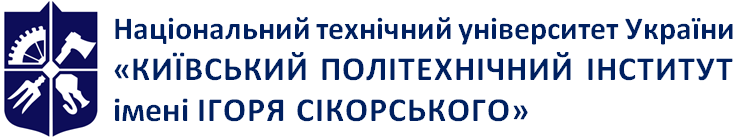 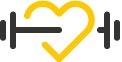 Кафедра Біобезпеки і здоров’я людиниПСИХОФІЗІОЛОГІЯ У ФІЗИЧНІЙ ТЕРАПІЇРобоча програма навчальної дисципліни (Силабус)ПСИХОФІЗІОЛОГІЯ У ФІЗИЧНІЙ ТЕРАПІЇРобоча програма навчальної дисципліни (Силабус)ПСИХОФІЗІОЛОГІЯ У ФІЗИЧНІЙ ТЕРАПІЇРобоча програма навчальної дисципліни (Силабус)Рівень вищої освітиПерший (бакалаврський) Галузь знань22  Охорона здоров’яСпеціальність227 Фізична терапія , ерготерапіяОсвітня програмаФізична терапія , ерготерапіяСтатус дисципліниНормативнаФорма навчанняОчна(денна)Рік підготовки, семестр4 курс, весняний  семестрОбсяг дисципліни150 годин, 5 кредитів (36 годин лекцій, 36 годин практ.занять)Семестровий контроль/ контрольні заходиДКР, МКР, залік Розклад занятьhttp://rozklad.kpi.uaМова викладанняУкраїнськаІнформація про 
керівника курсу / викладачівЛектор:  д.м.н.,  професор Іващенко Сергій Миколайович Algis6274@hotmail.com;  т.м. +38 099-722-65-64Практичні / Семінарські: старший викладач Науменко Наталія Олександрівнаnata_nau@ukr.net; т.м. +38 067-693-01-90Лабораторні - Розміщення курсуКількість балівОцінка100-95Відмінно94-85Дуже добре84-75Добре74-65Задовільно64-60ДостатньоМенше 60НезадовільноНе виконані умови допускуНе допущено